Konkurence v rámci odvětví letecké dopravy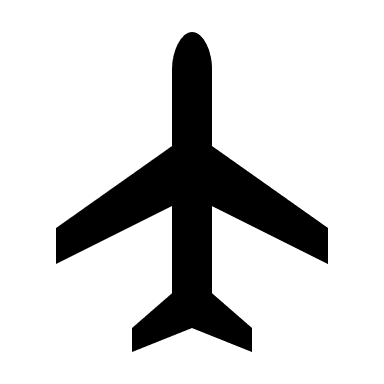 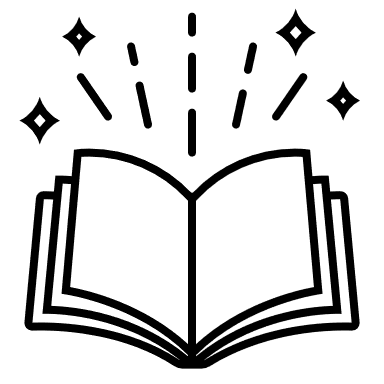 V posledních 20 letech došlo k prudkému rozvoji tzv. nízkonákladových leteckých společností. 
O rozdílech mezi těmito novými společnostmi a klasickými dopravci je následující článek. 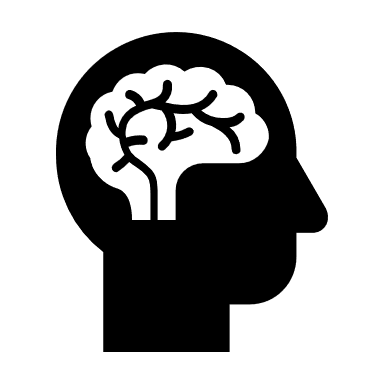 Úkol: Přečtěte si článek a doplňte text.Výstup: Doplněný textNízkonákladové letecké společnosti díky globálnímu propojování hospodářství se nyní více se cestujek většímu cestování vede také zvyšující se průměrná životní úroveň a podíl volného časuprudký rozvoj tzv. nízkonákladových leteckých společností Nízkonákladové společnosti využívají tzv. sekundární letiště, protože __________________________________________________________________________________„hub and spoke“ ___________________________________________________________________point to point“ ______________________________________________________________________ Zakroužkujte, které uspořádání se využívá u nízkonákladových leteckých společností Dokreslete obrázek: 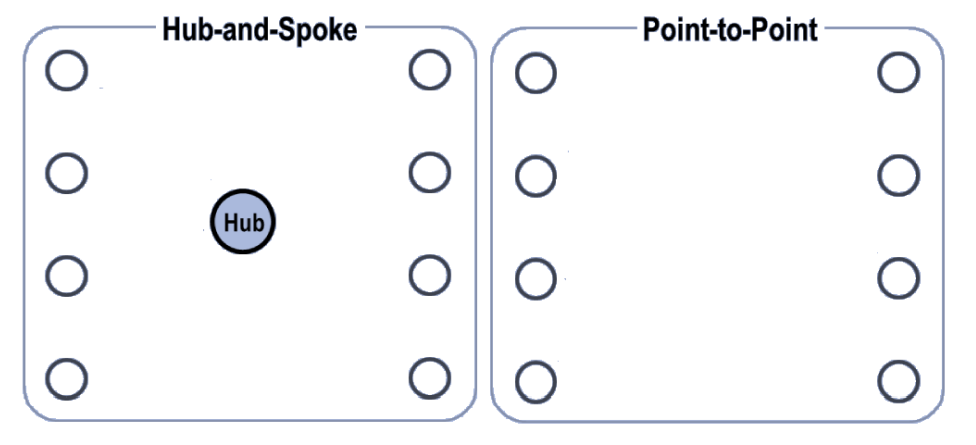 pozitivní vlivy deregulace letecké dopravynegativní vlivy deregulace letecké dopravyPřímé dopady dopravyNepřímé dopady dopravy 